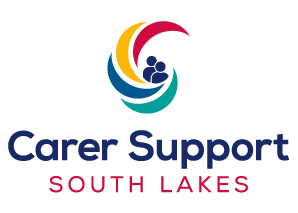 Improving the lives of all unpaid CarersOur vision at Carer Support South Lakes (CSSL) is that every should
be able to live well and enjoy life feeling supported and included.CONTENTSJob descriptionPerson specificationHow to apply and selection processWe are delighted that you are interested in joining our dedicated team at CSSL. We registered as a charity in 1993, and at that time provided a support group and supported 15 unpaid Carers. Today, 30 years on, we have evolved and now offer a range of services to support around 1700 unpaid Carers of all ages, from 5 to 100, throughout the South Lakes. The youngest Carer we support has just turned 5, and the oldest is currently 98. We are proud of the many achievements we have made since registering as a charity in 1993, and due to the dedication and hard work of our Trustees, staff, local supporters and many Volunteers. Our continued success depends on the contribution and expertise of every individual we employ and work with. We welcome and thank you for your application.What we can offer you…Company pension25 days holidayBirthday day offTelephone and Laptop providedWorkplace Health & Wellbeing programmeWestfield Health (quality health cover)Opportunities for PDP and progressionRegular Lunch & Learns and staff social clubSupportive work familyJOB DESCRIPTIONPOST:			GP Liaison PractitionerREPORTS TO:	Adult Services Team LeadSALARY:		£22,767 FTE pro rataHOURS:		22.2 hours - days to be discussedPLACE OF WORK:	Office based in Kendal and across South Lakeland		LOCATION:		South LakelandPURPOSE AND KEY OBJECTIVESTo engage with GP surgeries to ensure early identification of Carers and referral completionTo identify and liaise with local health services within the South Lakes localityTo work with local hospitals to ensure Carers needs are met at the point of the cared for being discharge from hospitalRaise awareness of the needs of Carers and the services that are available within their own community Raise the profile of Carers in the South Lakeland areaProvide information, practical advice and signposting to unpaid Carers so they feel less isolated and more supported to manage and continue in their caring role for as long as they are willing and able to.Contribute to the development and ongoing work of CSSL.MAIN TASKS AND RESPONSIBILITIESBe a friendly and welcoming first point of contact for all identified, and unidentified unpaid Carers, as well as family, friends and professionals.Provide a listening ear, whether this be by telephone or face-to-face, to all unpaid Carers, family, friends and professionals who contact the charity.Accept self-referrals, and ones from family and friends, and professionals from various channels, and complete all database requirements for these to be allocated within the charity.Identify unpaid Carers and undertake a formal Carer’s Assessment of their individual needs in accordance with assessment criteria defined by Westmorland and Furness Council, Adult Social Care.Formulate a Support Plan tailored to meet the Carer’s needs and responsibilities, To establish and maintain all professional standard case notes on individual unpaid Carers and to complete all database requirements for record keeping and monitoring.To liaise with and work alongside all Statutory and Voluntary agencies and Health and Social Care professionals as required in order to support the health and wellbeing of individual unpaid Carers who are accessing health servicesTo provide advice and information to unpaid Carers, and refer and signpost to other organisations which can provide services and further support to them, whilst empowering the Carer, and promoting their independence.To work in accordance with the Cumbria Safeguarding Adults Board and the Cumbria Safeguarding Children’s Partnership.To develop and maintain links with statutory authorities and other agencies to raise awareness of unpaid Carers issues and their needs.To work in rural locations to ensure Carers can access support more readilyTo raise awareness of the work of CSSL with professionals in a health setting by having community presence and providing information where appropriate.To be a point of contact within health settings in the South Lakes localityWorking with the Carer Champion Volunteer programme and other colleagues to raise awareness of the charity when appropriateTo attend events, meetings, forums and deliver presentations as required.To carry out any other such relevant duties as are required by this post.ORGANISATIONAL REQUIREMENTS OF EMPLOYEESCarry out duties in accordance with legislative and regulatory requirementsCarry out duties in accordance with CSSL policies and procedures, including Health and Safety, Confidentiality, Equal Opportunities and Data ProtectionContribute to the overall achievement of CSSL mission and objectivesEnsure the values of CSSL are upheld across the organisationAssist CSSL in Community Fundraising initiativesPromote CSSL social enterprise initiativesParticipate in fundraising activities with and on behalf of CSSLParticipate as part of the requirements of CSSL to meeting their ISO 9001 Quality Award standardsProvide a supportive working environment to all staff and VolunteersAttend regular supervisions, staff and team meetings as requestedContribute to research and reportsThis job description outlines the principal responsibilities and duties of the post holder. It is not meant to be, nor is it, an exhaustive list of specific responsibilities and duties. The post holder will be expected to undertake any other duties which could reasonably be expected as being within the remit of the post and which arise out of evolution as the organisation develops, changes of legislation, regulations, orders, rules and working practices, methods and procedures and reviews, as directed from time to time.PERSON SPECIFICATIONTO APPLY FOR THIS POSITION You must complete an application form, Rehabilitation of Offenders Act 1974 (Exception) Order 1975 form and equal opportunities monitoring form available to download from the CSSL website www.carersupportsouthlakes.org.uk in Word and PDF formats. You may attach a letter but please don’t send photographs. We do not accept CVs.If you don’t have Internet access, telephone 01539 815970 and give us your name and address, quoting the job title and reference number.In completing your application, you must tell us how you meet the essential qualification, experience, skills and qualities outlined in the Job Specification.We will assess how you meet them through the application form and interview. We will let you know if we will include a presentation or a skills test if you are selected for interview.DEADLINE FOR RECEIPT OF APPLICATIONSThis vacancy closes Friday 1st March 2024. Forms received after this time will not be processed.  Your completed application form, Rehabilitation of Offenders Act 1974 (Exception) Order 1975 and equal opportunities monitoring form should be returned by one of the following methods:By email:Please email admin@carersupportsouthlakes.org.uk. There is no need to send additional copies. If successful, you will be asked to sign your electronic application form at interview. Please note that our email servers will not accept emails larger than 10MB.By post:Holly Cragg (Operations Manager)Carer Support South Lakes,Beezon Annex, Beezon Road, Kendal, Cumbria LA9 6ELACKNOWLEDGEMENT OF RECEIPTEmail applications will be acknowledged when we receive them. Should you wish to receive an acknowledgement for a postal application, please include a self-addressed envelope with a 1st or 2nd class stamp and we will return this to you. INTERVIEWSInterview date TBC QualificationsQualificationsEssential                                                             Desirable Essential                                                             Desirable Previous experience of working in a health care setting and an understanding of the health care systemRelevant qualification or training in Health and Social Care/ Social Work/ Nursing at level 3 or aboveExperience ofExperience ofMulti-Disciplinary teamworkWorking on own initiativeWorking and communicating with staff and colleagues from partner agencies including GPs, Social Services etc.Role management experience of VolunteersWorking with/in the Health and Social Care Services and community provisionWorking with or within the voluntary sectorExperience of working with Social Care ServicesWorking with Westmorland and Furness IT DatabaseExperience of working with Early Help Boards and Children Services.Working directly with Carers of all ages Extensive experience of Complex Case ManagementRole management experience of VolunteersKnowledge Knowledge Understanding of issues affecting Carers with long-term disabilities and illnessesThe Care Act – Carers Assessments, Resource Allocations and Care Support Needs Assessment for people that are cared forSafeguarding of vulnerable people, Prevent and ChannelRelevant legislation including Health & Safety at work act 1974 and Mental Capacity Act 2005National Care StandardsThe work of Carers’ AssociationsThe work of Social Services in relation to Carers and the Cared-forWelfare BenefitsWestmorland and Furness Adults Safeguarding Board Protocol and CSCP Safeguarding ProtocolKnowledge of fundraising to include unrestricted income. Good working knowledge of other assets, services and organisations within South Lakeland to support Carers and the people they care forSkillsSkillsExcellent written and verbal communication within a wide range of audiencesDemonstrate strong interpersonal and influencing skillsIT literate (Microsoft) in particular, using databasesExcellent communication skillsDemonstrate professional curiosity. Excellent presentational skillsQualitiesQualitiesAbility to plan, work and organise under pressure to work on own initiative and as part of a team.Commitment to Equal Opportunities, Cultural Diversity and providing exceptional customer service.Ability to manage own professional and personal development and a willingness to learn.The ability to relate to and empathise with Carers and the people they care for.Have access to a car and be willing to support Carers in the communityAbility to communicate through well written reportsAbility to respond to new situationsAbility to carry out dynamic risk assessments 